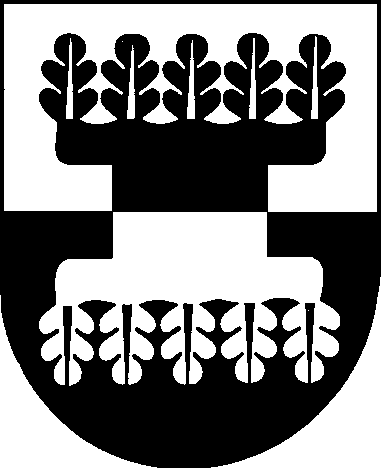 ŠILALĖS RAJONO SAVIVALDYBĖS ADMINISTRACIJOS DIREKTORIUSĮSAKYMASDĖL ŠILALĖS RAJONO SAVIVALDYBĖS ADMINISTRACIJOS DIREKTORIAUS . LAPKRIČIO 18 D. ĮSAKYMO NR. DĮV-1043 „DĖL ŠILALĖS RAJONO PIRMINĖS ASMENS SVEIKATOS PRIEŽIŪROS ĮSTAIGŲ MOBILIŲJŲ KOMANDŲ, TEIKIANČIŲ PIRMINES AMBULATORINES ASMENS SVEIKATOS PRIEŽIŪROS PASLAUGAS RIZIKOS GRUPĖS PACIENTŲ, SERGANČIŲ COVID-19 LIGA, NAMUOSE IR GLOBOS ĮSTAIGOSE“ PRIPAŽINIMO NETEKUSIU GALIOS . gegužės 5 d. Nr. DĮV-365Šilalė	Vadovaudamasis Lietuvos Respublikos vietos savivaldos įstatymo 18 straipsnio 1 dalimi ir atsižvelgdamas į Lietuvos Respublikos sveikatos apsaugos ministro valstybės lygio ekstremaliosios situacijos valstybės operacijų vadovo 2021 metų birželio 30 d. sprendimo Nr. V-1572 „Dėl kai kurių Lietuvos Respublikos sveikatos apsaugos ministro, valstybės lygio ekstremaliosios situacijos valstybės operacijų vadovo sprendimų pripažinimo netekusiais galios“ 33 punktą:	1. P r i p a ž į s t u netekusiu galios Šilalės rajono savivaldybės administracijos direktoriaus . lapkričio 18 d. įsakymą Nr. DĮV-1043 „Dėl Šilalės rajono savivaldybės administracijos direktoriaus . lapkričio 18 d. įsakymo Nr. DĮV-1043 „Dėl Šilalės rajono pirminės asmens sveikatos priežiūros įstaigų mobiliųjų komandų, teikiančių pirmines ambulatorines asmens sveikatos priežiūros paslaugas rizikos grupės pacientų, sergančių COVID-19 liga, namuose ir globos įstaigose“. 	2. N u r o d a u šį įsakymą paskelbti Šilalės rajono savivaldybės interneto svetainėje www.silale.lt.	Šis įsakymas gali būti skundžiamas Lietuvos Respublikos administracinių bylų teisenos įstatymo nustatyta tvarka Lietuvos administracinių ginčų komisijos Klaipėdos apygardos skyriui (H. Manto g. 37, 92236 Klaipėda) arba per vieną mėnesį nuo šio įsakymo paskelbimo arba įteikimo suinteresuotam asmeniui dienos Regionų apygardos administracinio teismo Klaipėdos rūmams (Galinio Pylimo g. 9, 91230 Klaipėda).Administracijos direktorius                                                                           Gedeminas Sungaila